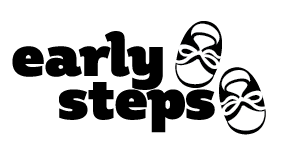 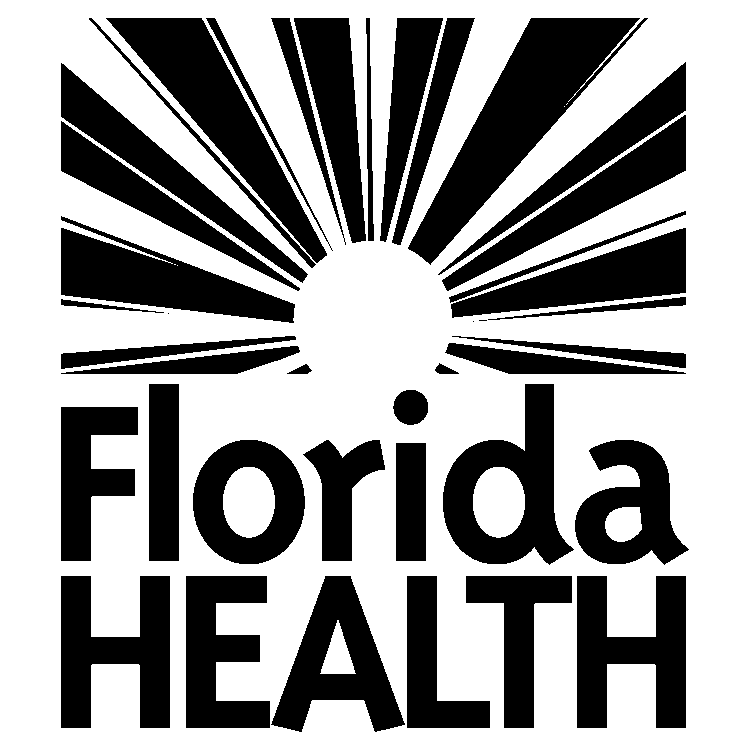 Date of Report: 		  name and addressThis letter is to serve as notification to the Department of Education (DOE) and the local school district for child find purposes that children on the attached list will soon turn three.  The list includes the information below for each child:child’s namechild’s date of birthparent(s) name(s)parent or caregiver contact informationservice coordinator name